ÉVALUER COMMUNIQUER ORALEMENT
1er 2E ET 3E CYCLE DU PRIMAIREDescription/Pratiques reconnues efficaces/activités de connaissance et situations de compétencesCritères d’évaluation et leur pondérationAnnexes du Référentiel sur l’évaluation des apprentissagesAnnexe 17 : Stratégies de présentation Annexe 18 : Stratégies d’interaction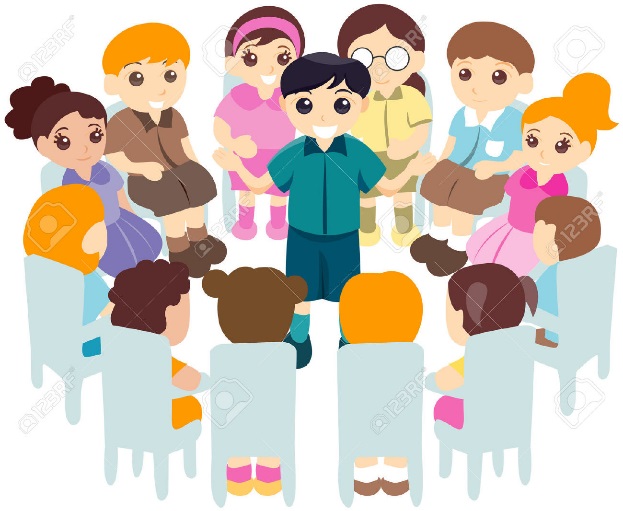 Annexe 19 : Grilles d’évaluation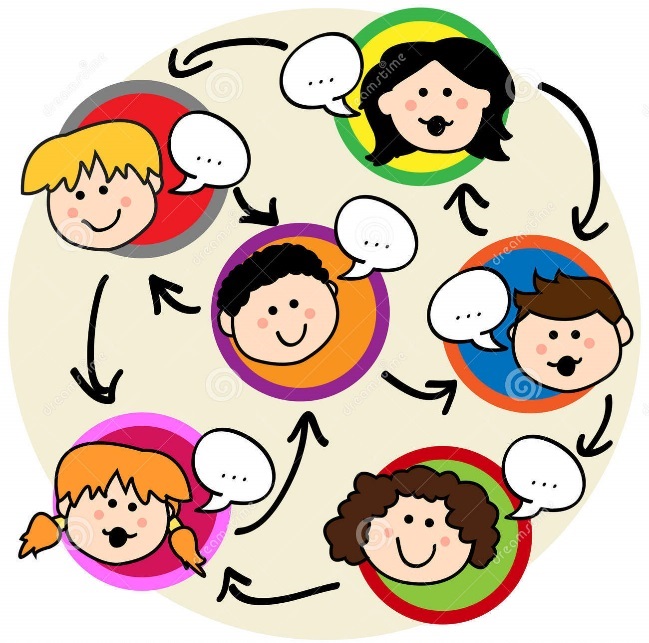 FRANÇAIS
COMMUNIQUER ORALEMENTLes tableaux ci-dessous présentent les critères d’évaluation des Cadres d’évaluation. La référence aux critères d’évaluation comme outils de rétroaction permet à l’élève de comprendre les aspects de la compétence sur lesquels il doit ajuster ses façons de faire.    * Peut faire l’objet d’une rétroaction, mais non faire l’objet d’une évaluation.Vous trouverez à l’annexe 18, les grilles d’appréciation chiffrées Communiquer oralement dont l’utilisation est recommandée en cours d’année. Dans ces grilles, plus d’une valeur numérique est associée à un niveau de performance afin de mieux nuancer le jugement. Il se peut que pour une situation d’évaluation donnée, l’enseignant décide d’octroyer une plus grande pondération à certains critères. Sur l’ensemble de l’année, les pratiques évaluatives devraient par contre se rapprocher des valeurs mentionnées dans le tableau ci-dessus.ANNEXE 17 - Stratégies de présentation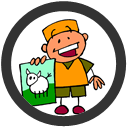 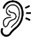 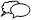 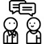 ANNEXE 18 - StratÉgies EN INTERACTION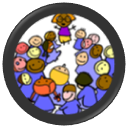 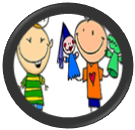 ANNEXE 19 : GRILLE DESCRIPTIVE POUR L’ÉVALUATION DE LA COMPÉTENCE COMMUNIQUER 	ORALEMENT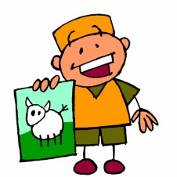 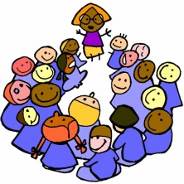 Élève : _________________________________________________________________________             Date : _______________________________Sujet : __________________________________________________________________________    spontanée (au quotidien) préparée  1 Version adaptée de la grille produite dans le cadre d’un comité de travail 03-12, CS des Appalaches, CS des Découvreurs, CS des Navigateurs, CS de Portneuf, 2016. 2 Ajout fait en considérant les pratiques d’évaluation actuelles et la présence de cet élément dans la PDA. GRILLE DESCRIPTIVE POUR L’ÉVALUATION DE LA COMPÉTENCE COMMUNIQUER ORALEMENTÉlève : _____________________________________   Projet de communication : ____________________________________   Date : __________________1 Grille produite dans le cadre d’un comité de travail 03-12, CS des Appalaches, CS des Découvreurs, CS des Navigateurs, CS de Portneuf, 2016.2 Ajout fait en considérant les pratiques d’évaluation actuelles et la présence de cet élément dans la PDA.GRILLE DESCRIPTIVE POUR L’ÉVALUATION DE LA COMPÉTENCE COMMUNIQUER ORALEMENT Élève : _____________________________________    Projet de communication : _____________________________________    Date : ______________1 Grille produite dans le cadre d’un comité de travail 03-12, CS des Appalaches, CS des Découvreurs, CS des Navigateurs, CS de Portneuf, 2016.2 Ajout fait en considérant les pratiques d’évaluation actuelles et la présence de cet élément dans la PDA. GRILLE DESCRIPTIVE POUR L’ÉVALUATION DE LA COMPÉTENCE COMMUNIQUER ORALEMENT Élève : _____________________________________   Projet de communication : ______________________________________   Date : _________________1 Grille produite dans le cadre d’un comité de travail 03-12, CS des Appalaches, CS des Découvreurs, CS des Navigateurs, CS de Portneuf, 2016.2 Ajout fait en considérant les pratiques d’évaluation actuelles et la présence de cet élément dans la PDA. GRILLE DESCRIPTIVE POUR L’ÉVALUATION DE LA COMPÉTENCE COMMUNIQUER ORALEMENT Élève : _____________________________________   Projet de communication : ____________________________________   Date : _______________1 Grille produite dans le cadre d’un comité de travail 03-12, CS des Appalaches, CS des Découvreurs, CS des Navigateurs, CS de Portneuf, 2016.2 Ajout fait en considérant les pratiques d’évaluation actuelles et la présence de cet élément dans la PDA.DISTINCTION ACTIVITÉS DE CONNAISSANCES ET SITUATIONS DE COMPÉTENCELa situation de compétence correspond à une tâche qui sollicite l’ensemble des composantes de la compétence. En situation d’évaluation, elle vise donc l’ensemble des critères d’évaluation.L’activité de connaissances vise l’appropriation, la structuration ou la consolidation d’un apprentissage. En situation d’évaluation, seul le critère d’évaluation Maîtrise des connaissances est visé.Le tableau suivant présente des exemples d’activités de connaissances et de situations de compétence.DISTINCTION ACTIVITÉS DE CONNAISSANCES ET SITUATIONS DE COMPÉTENCELa situation de compétence correspond à une tâche qui sollicite l’ensemble des composantes de la compétence. En situation d’évaluation, elle vise donc l’ensemble des critères d’évaluation.L’activité de connaissances vise l’appropriation, la structuration ou la consolidation d’un apprentissage. En situation d’évaluation, seul le critère d’évaluation Maîtrise des connaissances est visé.Le tableau suivant présente des exemples d’activités de connaissances et de situations de compétence.DISTINCTION ACTIVITÉS DE CONNAISSANCES ET SITUATIONS DE COMPÉTENCELa situation de compétence correspond à une tâche qui sollicite l’ensemble des composantes de la compétence. En situation d’évaluation, elle vise donc l’ensemble des critères d’évaluation.L’activité de connaissances vise l’appropriation, la structuration ou la consolidation d’un apprentissage. En situation d’évaluation, seul le critère d’évaluation Maîtrise des connaissances est visé.Le tableau suivant présente des exemples d’activités de connaissances et de situations de compétence.Activités de connaissances(exemples)Situations de compétence(caractéristiques)1e2e Faire un rappel des règles établies pour participer adéquatement à une discussion.CauserieDiscussion collectiveEntretien3e 4e Identifier ce qui peut influencer le volume de la voix.Cercle de lectureSaynète, poèmeDiscussion en sous-groupe (anecdote, la nouvelle du jour, etc.)Chaise de l’auteur5e6e Identifier ce qui peut influencer le débit.Donner des exemples des trois registres de langue.Exposé oralMini débatEntrevueImprovisationForumLes situations de communication et les activités de connaissances sont les traces retenues pour constituer le résultat de la compétence. Il importe donc que des discussions soient menées dans le cadre des normes et modalités de l’école pour établir la proportion relative de ces deux éléments en assurant une place plus importante aux situations de compétence. Les situations de communication et les activités de connaissances sont les traces retenues pour constituer le résultat de la compétence. Il importe donc que des discussions soient menées dans le cadre des normes et modalités de l’école pour établir la proportion relative de ces deux éléments en assurant une place plus importante aux situations de compétence. Les situations de communication et les activités de connaissances sont les traces retenues pour constituer le résultat de la compétence. Il importe donc que des discussions soient menées dans le cadre des normes et modalités de l’école pour établir la proportion relative de ces deux éléments en assurant une place plus importante aux situations de compétence. Évaluer les ACTIVITÉS DE CONNAISSANCESCritère d’évaluation : Maîtrise des connaissancesl’évaluation des connaissances occupe une place peu importante dans la constitution de la note. Ainsi, cette dernière pourrait s’effectuer seulement une fois par année. Il serait beaucoup plus profitable de miser sur le développement de stratégies efficaces.Évaluer les SITUATIONS DE COMPÉTENCES(Situations de communication-prise de parole individuelle ou collective)Pondération des critères d’évaluationLa pondération des critères indiquée découle d’une recommandation des Services éducatifs.Pondération des critères d’évaluationLa pondération des critères indiquée découle d’une recommandation des Services éducatifs.Pondération des critères d’évaluationLa pondération des critères indiquée découle d’une recommandation des Services éducatifs.Pondération des critères d’évaluationLa pondération des critères indiquée découle d’une recommandation des Services éducatifs.Pondération des critères d’évaluationLa pondération des critères indiquée découle d’une recommandation des Services éducatifs.Critères d’évaluation (et éléments observables)1er cycle2e cycle2e cycle3e cycle3e cycleCritères d’évaluation (et éléments observables)Prise de parole individuelle ou collective Prise de parole individuelleSituation d’interactionPrise de parole individuelleSituation d’interactionRéaction témoignant d’une écoute efficaceExpression verbale ou non verbale de ses réactionsFormulation de propos pertinents (2e et 3e cycle)Prise en compte des idées des autres (3e cycle)40 %10 %35 %20 %30 %Adaptation à la situation de communicationAjustement du volume de la voix (1er cycle*, 2e et 3e cycle)Ajustement du débit et du rythme (3e cycle)Recours au registre de langue approprié (3e cycle)30 %20 %35 %40 %Utilisation des formulations appropriées (syntaxe et vocabulaire)Clarté des proposChoix du vocabulaire60 %60 %45 %45 %30 %CritèresIndicateursÉléments observablesL’élève :Commentaires CR1 : Réaction témoignant d’une écoute efficaceExpression verbale ou non verbale de ses réactionsTémoigne d’un engagement dans la communication:Établit un contact visuel/2CR1 : Réaction témoignant d’une écoute efficaceExpression verbale ou non verbale de ses réactionsRépond de façon cohérente aux questions (présentation), pose des questions (en interaction) /2CR3 : Utilisation des formulations appropriées (vocabulaire et syntaxe)Choix du vocabulaire Choisit des mots précis et variés :Utilise des mots précis ou liés au thème/2CR3 : Utilisation des formulations appropriées (vocabulaire et syntaxe)Clarté des proposConstruit des phrases de façon appropriée (syntaxe) :S’exprime avec des phrases complètes /2CR3 : Utilisation des formulations appropriées (vocabulaire et syntaxe)Clarté des proposPrésente des idées bien développées et appropriées :Choisit des informations pertinentes avec le sujet /1CR3 : Utilisation des formulations appropriées (vocabulaire et syntaxe)Clarté des proposPrésente une quantité suffisante d’informations /1TOTAL :TOTAL :TOTAL :/102E CYCLESITUATION DE PRISE DE PAROLE INDIVIDUELLE1SITUATION DE PRISE DE PAROLE INDIVIDUELLE1SITUATION DE PRISE DE PAROLE INDIVIDUELLE1SITUATION DE PRISE DE PAROLE INDIVIDUELLE1CritèresIndicateursÉléments observablesL’élève :Commentaires Réaction témoignant d’une écoute efficaceExpression verbale ou non verbale de ses réactionsTémoigne d’un engagement dans l’interaction (regarde les interlocuteurs, expressions faciales, gestuelle)./5Adaptation à la situation de communicationVolumeUtilise un volume de voix approprié à la situation de communication (permettant à tous de bien entendre)./5Adaptation à la situation de communicationPrononciationPrononce de façon à ce qu’on comprenne bien les mots./5Utilisation des formulations appropriées (syntaxe et vocabulaire)VocabulaireChoisit des mots précis et variés (synonymes, pronoms, etc.)./5Utilisation des formulations appropriées (syntaxe et vocabulaire)Clarté des proposConstruit des phrases de façon appropriée (syntaxe)./5Utilisation des formulations appropriées (syntaxe et vocabulaire)Clarté des proposUtilise les marques de l’oralité appropriées (liaisons, variations en genre et en nombre)./5Utilisation des formulations appropriées (syntaxe et vocabulaire)Clarté des proposPrésente des idées bien développées et appropriées (tient compte du sujet)2./5	TOTAL :	/35	TOTAL :	/35	TOTAL :	/35	TOTAL :	/35	TOTAL :	/35Signature de l’enseignant :______________________________________Signature des parents :______________________________________2E CYCLESITUATION D’INTERACTION1SITUATION D’INTERACTION1SITUATION D’INTERACTION1SITUATION D’INTERACTION1CritèresIndicateursÉléments observablesL’élève :CommentairesRéaction témoignant d’une écoute efficaceExpression verbale ou non verbale de ses réactionsTémoigne d’un engagement dans l’interaction (regarde les interlocuteurs, expressions faciales, gestuelle)./5Réaction témoignant d’une écoute efficaceExpression verbale ou non verbale de ses réactionsIntervient au bon moment (lève la main, attend son tour, prend sa place)./5Réaction témoignant d’une écoute efficaceFormulation de propos pertinentsFormule des propos pertinents (centré sur le sujet, apporte des idées nouvelles, questionne, répète, reformule, vérifie, confronte, recentre…)./5Adaptation à la situation de communicationVolume Utilise un volume de voix approprié à la situation de communication (permettant à tous de bien entendre)./5Adaptation à la situation de communicationPrononciation Prononce de façon à ce qu’on comprenne bien les mots./5Utilisation des formulations appropriées (syntaxe et vocabulaire)Vocabulaire Choisit des mots précis et variés (synonymes, pronoms, etc.)./5Utilisation des formulations appropriées (syntaxe et vocabulaire)Clarté des proposConstruit des phrases de façon appropriée (syntaxe)./5Utilisation des formulations appropriées (syntaxe et vocabulaire)Clarté des proposUtilise les marques de l’oralité appropriées (liaisons, variations en genre et en nombre)./5Utilisation des formulations appropriées (syntaxe et vocabulaire)Clarté des proposÉmet des idées pertinentes et en quantité suffisante2. /5	TOTAL :	/45	TOTAL :	/45	TOTAL :	/45	TOTAL :	/45	TOTAL :	/45Signature de l’enseignant :______________________________________Signature des parents :______________________________________3E CYCLESITUATION DE PRISE DE PAROLE INDIVIDUELLE1SITUATION DE PRISE DE PAROLE INDIVIDUELLE1SITUATION DE PRISE DE PAROLE INDIVIDUELLE1SITUATION DE PRISE DE PAROLE INDIVIDUELLE1CritèresIndicateursÉléments observablesL’élève :CommentairesRéaction témoignant d’une écoute efficaceExpression verbale ou non verbale de ses réactionsTémoigne d’un engagement dans l’interaction (regarde les interlocuteurs, expressions faciales, gestuelle)./5Réaction témoignant d’une écoute efficacePrise en compte des idées des autresTient compte des commentaires (enchaine, réutilise, accueille, intègre…). /5Adaptation à la situation de communicationVolume Utilise un volume de voix approprié à la situation de communication (permettant à tous de bien entendre)./5Adaptation à la situation de communicationDébit Parle avec un débit permettant de comprendre le message./5Adaptation à la situation de communicationRythmeMaintient un rythme adéquat (sans blancs, redondances, mots de remplissage)./5Adaptation à la situation de communicationPrononciation Prononce de façon à ce qu’on comprenne bien les mots./5Adaptation à la situation de communicationIntonation Choisit une intonation qui permet de susciter l’intérêt du destinataire et de soutenir son propos./5Adaptation à la situation de communicationRegistre de langueChoisit un registre de langue approprié (familier, standard, soutenu). /5Utilisation des formulations appropriées (syntaxe et vocabulaire)VocabulaireChoisit des mots précis et variés (synonyme, pronoms, etc.)./5Utilisation des formulations appropriées (syntaxe et vocabulaire)Clarté des proposConstruit des phrases de façon appropriée (syntaxe)./5Utilisation des formulations appropriées (syntaxe et vocabulaire)Clarté des proposEnchaine bien ses idées./5Utilisation des formulations appropriées (syntaxe et vocabulaire)Clarté des proposUtilise les marques de l’oralité appropriées (liaisons, variations en genre et en nombre, emploi de l’auxiliaire approprié, participes passés des verbes fréquents)./5Utilisation des formulations appropriées (syntaxe et vocabulaire)Clarté des proposPrésente des idées bien développées et appropriées (tient compte du sujet)2./5	TOTAL :	/55	TOTAL :	/55	TOTAL :	/55	TOTAL :	/55	TOTAL :	/55Signature de l’enseignant :______________________________________Signature des parents :______________________________________3E CYCLESITUATION D’INTERACTION1SITUATION D’INTERACTION1SITUATION D’INTERACTION1SITUATION D’INTERACTION1CritèresIndicateursÉléments observablesL’élève :Commentaires Réaction témoignant d’une écoute efficaceExpression verbale ou non verbale de ses réactionsTémoigne d’un engagement dans l’interaction (regarde les interlocuteurs, expressions faciales, gestuelle)./5Réaction témoignant d’une écoute efficaceExpression verbale ou non verbale de ses réactionsIntervient au bon moment (lève la main, attend son tour, prend sa place)./5Réaction témoignant d’une écoute efficaceFormulation de propos pertinentsFormule des propos pertinents (centré sur le sujet, apporte des idées nouvelles, questionne, répète, reformule, vérifie, confronte, recentre…)./5Réaction témoignant d’une écoute efficacePrise en compte des idées des autresTient compte des commentaires (enchaine, réutilise, accueille, intègre…)./5Adaptation à la situation de communicationVolume Utilise un volume de voix approprié à la situation de communication (permettant à tous de bien entendre)./5Adaptation à la situation de communicationDébitParle avec un débit permettant de comprendre le message./5Adaptation à la situation de communicationRythmeMaintient un rythme adéquat (sans blancs, redondances, mots de remplissage). /5Adaptation à la situation de communicationPrononciationPrononce de façon à ce qu’on comprenne bien les mots./5Adaptation à la situation de communicationIntonation Choisit une intonation qui permet de susciter l’intérêt du destinataire et de soutenir son propos./5Adaptation à la situation de communicationRegistre de langueChoisit un registre de langue approprié (familier, standard, soutenu)./5Utilisation des formulations appropriées (syntaxe et vocabulaire)Vocabulaire Choisit des mots précis et variés (synonymes, pronoms, etc.)./5Utilisation des formulations appropriées (syntaxe et vocabulaire)Clarté des proposConstruit des phrases de façon appropriée (syntaxe)./5Utilisation des formulations appropriées (syntaxe et vocabulaire)Clarté des proposEnchaine bien ses idées./5Utilisation des formulations appropriées (syntaxe et vocabulaire)Clarté des proposUtilise les marques de l’oralité appropriées (liaisons, variations en genre et en nombre, emploi de l’auxiliaire approprié, participes passés des verbes fréquents)./5Utilisation des formulations appropriées (syntaxe et vocabulaire)Clarté des proposÉmet des idées pertinentes et en quantité suffisante2. /5	TOTAL :	/65	TOTAL :	/65	TOTAL :	/65	TOTAL :	/65	TOTAL :	/65Signature de l’enseignant :______________________________________Signature des parents :______________________________________